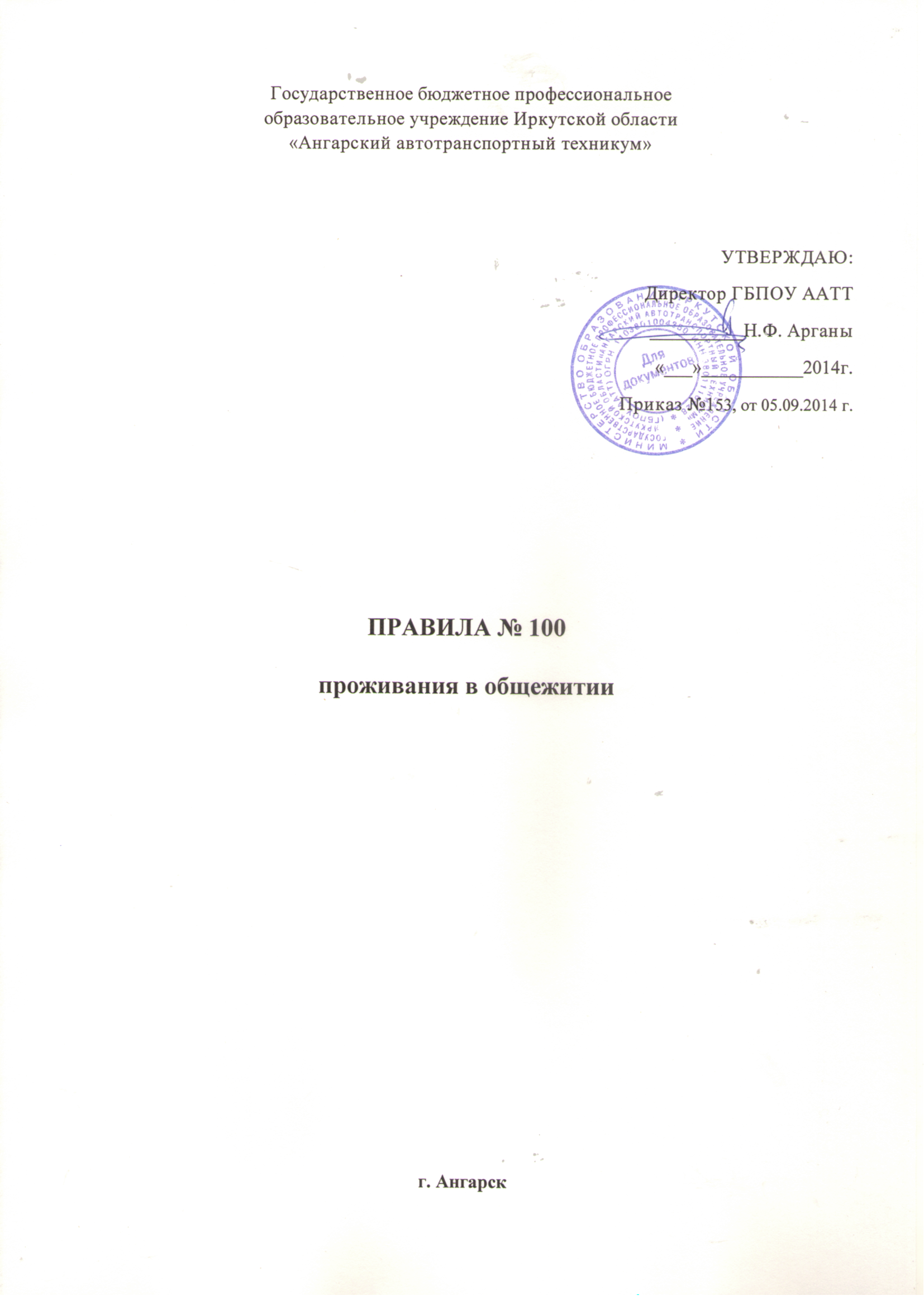 ПРАВИЛА № 100проживания в общежитии1. Общие положения1.1. Общежитие техникума предназначено для проживания иногородних обучающихся, студентов, детей-сирот, детей, оставшихся без попечения родителей, а также других работников образовательного учреждения в период их работы и учебы.1.1.1 В отдельных случаях техникум вправе принять решение о размещении в общежитии, обучающихся, студентов постоянно проживающих в данной местности.1.1.2. В общежитии должны быть обеспечены необходимые условия для проживания, самостоятельных занятий и отдыха, а также организации культурно - досуговой, спортивно-оздоровительной деятельности и работы по профилактике правонарушений.1.1.3. Общежитие укомплектовывается мебелью, другими предметами культурно-бытового предназначения.1.2. Общежитие находится в ведении техникума и состоит на его балансе, содержится за счет бюджетных средств, выделяемых техникуму; других внебюджетных средств, поступающих от хозяйственной и предпринимательской деятельности техникума.1.2.1.Общее руководство по хозяйственной работе и направлениям воспитательного процесса возлагается на коменданта общежития, заместителя директора по АХЧ и заместителя директора по УВР.1.3. Проживание в общежитии посторонних лиц, размещение других организаций и учреждений, кроме случаев, установленных действующим законодательством, не допускается.1.4. В общежитии в соответствии с санитарными нормами и правилами выделяется комната отдыха, бытовые помещения (умывальные комнаты и др.).1.4.1. Состав и площади помещений санитарно-бытового назначения выделяются и обеспечиваются в соответствии с санитарными правилами устройства, оборудования и содержания общежития.1.5. Жилая площадь в общежитии не подлежит обмену, разделу, бронированию.1.6. Общее руководство работой в общежитии по укреплению и развитию материальной базы, организацией бытового обслуживания, проживающих в общежитии, возлагается на директора училища и на должностное лицо (коменданта общежития), на Совет общежития, как общественный орган управления.1.7. Проживающие в общежитии и администрация техникума могут заключать договор о взаимных обязательствах сторон.  1.8. При повреждении выданного   имущества, проживающий обязан возместить ущерб.2. Права и обязанности, проживающих в общежитии2.1. Проживающие в общежитии имеют право:- проживать в закрепленной жилой комнате весь срок обучения в техникуме при условии соблюдения правил внутреннего распорядка;- пользоваться помещениями учебного и культурно-бытового назначения, оборудованием, инвентарем общежития; - вносить администрации училища предложения по заключению договора о взаимных обязательствах и добиваться его выполнения;- в необходимых случаях переселяться с согласия администрации в другое жилое помещение общежития;- избирать Совет общежития и быть избранным в его состав, принимать участие в его работе;- участвовать через Совет общежития в решение вопросов совершенствования жилищно-бытового обеспечения проживающих, организации воспитательной работы и досуга, оборудования и оформления жилых помещений и комнат для самостоятельной работы, распределении средств, направленных на улучшение социально-бытовых условий и организации досуга проживающих в общежитии.											2.2. Проживающие в общежитии обязаны:- использовать предоставленную им жилую площадь в соответствии с ее назначением;- строго соблюдать Правила внутреннего распорядка общежития, технику безопасности, пожарной безопасности;- бережно относиться к помещениям, оборудованию и инвентарю общежития, экономно расходовать электроэнергию и воду, соблюдать чистоту в жилых помещениях и местах общего пользования, ежедневно производить уборку в своих жилых комнатах;- возмещать причиненный по их вине материальный ущерб в соответствии с действующим законодательством и заключенным договором.- ежемесячно оплачивать за проживание в общежитии в размере 3% от стипендии.2.3. Проживающие в общежитии обучающиеся, студенты и другие лица, на добровольной основе, привлекаются Советом общежития во внеурочное время к работам по самообслуживанию, благоустройству и озеленению территории общежития, к проведению ремонта занимаемых ими жилых комнат, систематических генеральных уборках помещений общежития и закрепленной территории; другим видам работ, с учетом  соблюдения правил охраны труда.2.4. Категорически запрещается:- появление в общежитии в состоянии алкогольного опьянения;- Хранение, употребление и продажа наркотических веществ;- курить в здании общежития;З.Обязанности администрации3.1.Непосредственное руководство хозяйственной деятельностью и эксплуатацией общежития, организацией быта проживающих, поддержанием в нем установленного порядка осуществляется заместителем директора по хозяйственной части и комендантом общежития.3.2. Администрация техникума обязана:- ознакомить вселяемых с Правилами внутреннего распорядка, а также с правами и обязанностями, проживающих в общежитии;- содержать помещение общежития в соответствии с установленными санитарными правилами;- укомплектовывать общежитие мебелью, оборудованием, постельными принадлежностями и другим инвентарем по действующим типовым нормам оборудования, мебелью и другим инвентарем общежитий, исходя из бюджетных ассигнований;      - своевременно проводить ремонт общежития, инвентаря, оборудования, содержать в надлежащем порядке закрепленную территорию и зеленые насаждения;- обеспечить предоставление проживающим в общежитии необходимых коммунально-бытовых услуг, помещений для самостоятельных занятий и проведения культурно -досуговых мероприятий;- в случае острого заболевания проживающих в общежитии обращаться в поликлинику или вызвать скорую помощь; - укомплектовывать штат общежития в установленном порядке обслуживающим персоналом, согласно штатного расписания;- содействовать Совету общежития в развитии самоуправления по вопросам самообслуживания, улучшений условий труда, быта и отдыха проживающих;- осуществлять мероприятия по улучшению жилищных и культурно-бытовых условий в общежитии, своевременно принимать меры по реализации предложений проживающих, информировать их о принятых решениях;- обеспечивать необходимый тепловой режим и освещенность во всех помещениях в соответствии с санитарными требованиями и правилами охраны труда;- обеспечивать проживающих необходимым оборудованием, инвентарем, инструментом и материалами для проведения на добровольной основе работ по обслуживанию и уборке общежития и закрепленной территории;- обеспечивать вселение в общежитие на основании направления, выданного врачом техникума, ордером и приказом по техникуму;- учитывать замечания по содержанию общежития и предложения, проживающих по улучшению жилищно-бытовых условий;- обеспечивать чистоту и порядок в общежитии и на его территории, проводить инструктаж и принимать меры к соблюдению правил внутреннего распорядка, техники безопасности и правил пожарной безопасности.3.3. Заместитель директора по учебно-воспитательной работе техникума осуществляет руководство работой воспитателей и Совета общежития в планировании и организации учебно-воспитательного процесса в общежитии; осуществляет контроль за их деятельностью.4. Заселение и выселение из общежития4.1. Вселение обучающихся, студентов производится с соблюдением установленных санитарных норм и в соответствии положения о  порядке предоставления койка места в общежитии.4.1.1. Распределение мест в общежитии и утверждение списка обучающихся, студентов и других лиц на вселение в общежитие производится по решению администрации и объявляется приказом директора.4.2. Вселение обучающихся, студентов и других лиц осуществляется на основании направления, выданного врачом.4.3. При отчислении из техникума (и по его окончанию), проживающие освобождают общежитие в срок, указанный в приказе по техникуму.4.3.1. Выселение лиц из общежития производится в соответствии со статьей 110 Жилищного кодекса РФ.5.Распорядок дня в общежитии5.1. Режим  дня для обучающихся:									- 7.00 - 7.30   – подъем, личная гигиена, зарядка; 						- 7.35 - 8.20    – завтрак  (общий);									- 8.30 - 12.10  – учебные занятия;									- 12.10 - 12.55   – обед в 2 смены по графику;							- 12.55 -14.30  – учебные занятия;									- 14.30  - 16.00 – уборка в комнатах, проверка санитарного состояния комнат;		- 16.00- 18.00 – самоподготовка;									- 18.00 - 19.00  – уборка территории;								- 19.20 – 20.00 – ужин;										- 20.00 – 21.00 – воспитательная работа;								- 21.00 – 22.00 – уборка общежития;								- 22.00 - 22.55 - личное время, подготовка ко сну;						- 23.00 - отбой.											5.2. После 22.00 ч. все проживающие в общежитии должны находиться на своем этаже, в своих комнатах. Во время нахождения учащихся  в комнате дверь не должна замыкаться.  Выход и вход на другие этажи с 22.00 до 7.30 категорически запрещён.					5.3. Каждый учащийся в обязательном порядке участвует во всех видах дежурства (по комнате, этажу, столовой, в уборке территории и т.п.).							5.4. Каждый день с 8.30 ч до 12.10 ч общежитие закрывается на уборку, вход в общежитие в это время ограничен: разрешается  только посещение медицинского пункта (иные случаи  - по согласованию с администрацией школы и общежития).Разработала комендант общежития Лекомцева А.Л..Рассмотрено и согласовано на заседании Управляющего совета от 12.03.2014 г.,  протокол № 3.